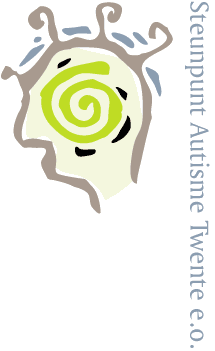 Aanmeldingsformulier lezing: Overprikkeling Naam: School:E-mailadres:Factuuradres:Meldt zich aan voor de lezing: Overprikkeling. De kosten voor deze lezing zijn 25 Euro. Gastspreker: 	Gijs HorversDatum: 		14 januari 2015Tijd: 		14.00 – 15.30 uurLocatie: 	’t Korhoen, Wielewaalstraat 10, Hengelo